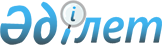 О внесении изменения и дополнений в приказ Министра национальной экономики Республики Казахстан от 6 января 2015 года № 4 "Об утверждении форм уведомлений и Правил приема уведомлений государственными органами, а также об определении государственных органов, осуществляющих прием уведомлений"Приказ Министра национальной экономики Республики Казахстан от 29 декабря 2023 года № 187. Зарегистрирован в Министерстве юстиции Республики Казахстан 29 декабря 2023 года № 33870
      Примечание ИЗПИ!      Порядок введения в действие см. п. 4.
      ПРИКАЗЫВАЮ:
      1. Внести в приказ Министра национальной экономики Республики Казахстан от 6 января 2015 года № 4 "Об утверждении форм уведомлений и Правил приема уведомлений государственными органами, а также об определении государственных органов, осуществляющих прием уведомлений" (зарегистрирован в Реестре государственной регистрации нормативных правовых актов за № 10194) следующие изменение и дополнения:
      пункт 1 дополнить подпунктом 17-2) следующего содержания:
      "17-2) форму уведомления о начале или прекращении деятельности в сфере дошкольного воспитания и обучения согласно приложению 3-18 к настоящему приказу;";
      дополнить приложением 3-18 согласно приложению 1 к настоящему приказу;
      приложение 4 изложить в редакции согласно приложению 2 к настоящему приказу.
      2. Департаменту политики развития предпринимательства Министерства национальной экономики Республики Казахстан в установленном законодательством Республики Казахстан порядке обеспечить государственную регистрацию настоящего приказа в Министерстве юстиции Республики Казахстан и его размещение на интернет-ресурсе Министерства национальной экономики Республики Казахстан.
      3. Контроль за исполнением настоящего приказа возложить на первого вице-министра национального экономики Республики Казахстан.
      4. Настоящий приказ вводится в действие по истечении шестидесяти календарных дней после дня его первого официального опубликования.
      "СОГЛАСОВАН"Министерство просвещенияРеспублики Казахстан Уведомление о начале или прекращении деятельности в сфере дошкольного воспитания и обучения
      1. В _____________________________________________________________(полное наименование государственного органа)
      2. Настоящим _____________________________________________________(полное наименование, бизнес-идентификационный номер юридического лица(в том числе иностранного юридического лица),бизнес-идентификационный номер филиала или представительства иностранногоюридического лица – в случае отсутствия бизнес-идентификационного номерау юридического лица/полностью фамилия, имя, отчество (в случае наличия),индивидуальный идентификационный номер физического лица)уведомляет о: начале осуществления деятельностипо ________________________________________________________________прекращении осуществления деятельности по ___________________________(указывается наименование деятельности или действия)изменении: юридического адреса физического лица ______________________места нахождения юридического лица _________________________________адреса осуществления деятельности или действий _______________________(в соответствующем поле ставится знак Х)данных, указанных уведомлении _______________________________________________________________________________________________________.
      3. Адрес места нахождения юридического лица/юридический адрес физического лица__________________________________________________________________(страна – для иностранного юридического лица, почтовый индекс, область, город,район, населенный пункт, наименование улицы, номер дома/здания(стационарного помещения)
      4. Электронная почта _______________________________________________
      5. Телефоны _______________________________________________________
      6. Факс____________________________________________________________
      7. Адрес(а) осуществления деятельности _________________________________________________________________________________________________.(почтовый индекс, область, город, район, населенный пункт, наименование улицы,номер дома/здания (стационарного помещения)
      8. Дополнительные сведения _________________________________________(указывается информация, в случаях, предусмотренных законодательствомРеспублики Казахстан)
      9. К уведомлению прилагаются: __________________________________________________________________________________________________________.(указывается наименование документов и количество листов)
      10. Осуществление деятельности или определенных действий будет начато___________________________________________________________________(время и дата)
      11. Осуществление деятельности или определенных действий будет прекращено____________________________________________________________________(время и дата)
      12. Заключение санитарно-эпидемиологического контроля выданоот "__" ______ № _______ ____________________________________________.(вид заключения, фамилия, имя, отчество (в случае наличия),телефон, №, дата получения)
      13. Утвержденный Паспорт по антитеррористической защищенности объекта,согласованный с территориальным органом внутренних дел.Подавая данное уведомление, заявитель подтверждает нижеследующее:все указанные данные являются официальными и на них может быть направленалюбая информация по вопросам осуществления деятельности или действия;заявителю не запрещено судом заниматься заявленным видом деятельности илиотдельными действиями; все прилагаемые документы соответствуютдействительности и являются действительными; заявитель обеспечивает соблюдениетребований законодательства Республики Казахстан, обязательных для исполнениядо начала осуществления деятельности или действия и в последующем.
      11. Заявитель _________________________________________________________(подпись) (фамилия, имя, отчество (в случае наличия)Место печати (в случае наличия)Дата и время подачи: "___" ________ 20__ года "___" час "___" минут.
      12. В случае подачи уведомления лицом по доверенности:Доверенное лицо ______________________________________________________(фамилия, имя, отчество (в случае наличия) (подпись)Номер и дата доверенностиДата и время подачи: "___" ________20__ года "__" час "___" минут. Перечень государственных органов, осуществляющих прием уведомлений
					© 2012. РГП на ПХВ «Институт законодательства и правовой информации Республики Казахстан» Министерства юстиции Республики Казахстан
				
      Министр национальной экономикиРеспублики Казахстан

А. Куантыров
Утвержден приказом
Министр национальной экономики
Республики Казахстан
от 29 декабря 2023 года № 187Приложение 3-18 к приказу
Министра национальной экономики
Республики Казахстан
от 6 января 2015 года № 4ФормаУтвержден приказом
Министр национальной экономики
Республики Казахстан
от 29 декабря 2023 года № 187Приложение 4 к приказу
Министра национальной экономики
Республики Казахстан
от 6 января 2015 года № 4
№ п/п
Государственный орган
Ведомства, структурные подразделения центрального государственного органа и их территориальные подразделения
Виды уведомлений
Примечание
1
2
3
4
5
1
Министерство культуры и информации Республики Казахстан
Министерство культуры и информации Республики Казахстан
Уведомление о начале деятельности по распространению периодических печатных изданий или интернет-ресурсов, размещающих материалы эротического характера
2
Министерство сельского хозяйства Республики Казахстан
Областные или районные территориальные инспекции Комитета государственной инспекции в агропромышленном комплексе Министерства сельского хозяйства Республики Казахстан
Уведомление о начале или прекращении деятельности в области племенного животноводства
2
Министерство сельского хозяйства Республики Казахстан
Территориальные инспекции Комитета ветеринарного контроля и надзора Министерства сельского хозяйства Республики Казахстан по городам Астана, Алматы и Шымкент, районам и городам областного значения
Уведомление о начале или прекращении осуществления деятельности по выдаче ветеринарной справки ветеринарными врачами подразделений производственного контроля по определению соответствия животных, продукции и сырья животного происхождения ветеринарным нормативам.
3
Министерство юстиции Республики Казахстан
Территориальные подразделения Министерства юстиции Республики Казахстан
Уведомление о начале или прекращении осуществления нотариальной деятельности
4
Министерство просвещения Республики Казахстан
Территориальные подразделения Комитета по обеспечению качества в сфере образования Министерства просвещения Республики Казахстан
Уведомление о начале или прекращении деятельности в сфере дошкольного воспитания и обучения
5
Министерство здравоохранения Республики Казахстан
Министерство здравоохранение Республики Казахстан
Уведомление о начале или прекращении деятельности по проведению неинтервенционных клинических исследований
5
Министерство здравоохранения Республики Казахстан
Территориальные департаменты Комитета медицинского и фармацевтического контроля Министерства здравоохранения Республики Казахстан
Уведомление о начале или прекращении деятельности по розничной реализации медицинских изделий
5
Министерство здравоохранения Республики Казахстан
Территориальные департаменты Комитета медицинского и фармацевтического контроля Министерства здравоохранения Республики Казахстан
Уведомление о начале или прекращении деятельности по оптовой реализации медицинских изделий
5
Министерство здравоохранения Республики Казахстан
Территориальные департаменты Комитета санитарно-эпидемиологического контроля Министерства здравоохранения Республики Казахстан
Уведомление о начале или прекращении деятельности по гигиеническому обучению декретированных групп населения
5
Министерство здравоохранения Республики Казахстан
Территориальные департаменты Комитета санитарно-эпидемиологического контроля Министерства здравоохранения Республики Казахстан
Уведомление о начале и прекращении деятельности (эксплуатации) объекта незначительной эпидемической значимости
5
Министерство здравоохранения Республики Казахстан
Территориальные департаменты Комитета санитарно-эпидемиологического контроля Министерства здравоохранения Республики Казахстан
Уведомление о начале деятельности по проведению санитарно-эпидемиологического аудита
6
Министерство промышленности и строительства Республики Казахстан
Министерство промышленности и строительства Республики Казахстан
Уведомление о начале или прекращении деятельности по ввозу на территорию Республики Казахстан из стран, не входящих в Евразийский экономический союз, и вывозу с территории Республики Казахстан в эти страны драгоценных металлов и драгоценных камней, ювелирных и других изделий из драгоценных металлов и драгоценных камней, сырьевых товаров, содержащих драгоценные металлы
6
Министерство промышленности и строительства Республики Казахстан
Комитет промышленности Министерства промышленности и строительства Республики Казахстан
Уведомление о начале или прекращении деятельности по энергоаудиту и переподготовки и (или) повышения квалификации кадров, осуществляющих деятельность в области энергосбережения и повышения энергоэффективности
7
Министерство транспорта Республики Казахстан
Комитет автомобильного транспорта и транспортного контроля Министерства транспорта Республики Казахстан
Уведомление о начале или прекращении деятельности по изготовлению и выдаче электронных карточек к электронным (цифровым) тахографам
7
Министерство транспорта Республики Казахстан
Территориальные подразделения Комитета автомобильного транспорта и транспортного контроля Министерства транспорта Республики Казахстан
Уведомление о начале или прекращении деятельности операторов технического осмотра
7
Министерство транспорта Республики Казахстан
Комитет железнодорожного и водного транспорта Министерства транспорта Республики Казахстан
Уведомление о начале или прекращении деятельности по подготовке (переподготовке) и повышению квалификации специалистов морского транспорта
8
Министерство финансов Республики Казахстан
Территориальные органы Комитета государственных доходов Министерства финансов Республики Казахстан
Уведомление о применяемом режиме налогообложения
8
Министерство финансов Республики Казахстан
Территориальные органы Комитета государственных доходов Министерства финансов Республики Казахстан
Уведомление о начале деятельности в качестве индивидуального предпринимателя
8
Министерство финансов Республики Казахстан
Территориальные органы Комитета государственных доходов Министерства финансов Республики Казахстан
Уведомление о начале или прекращении деятельности в качестве налогоплательщика, осуществляющего отдельные виды деятельности
8
Министерство финансов Республики Казахстан
Комитет государственных доходов Министерства финансов Республики Казахстан
Уведомление о начале или прекращении деятельности администратора (временного администратора, реабилитационного, временного и банкротного управляющих)
9
Министерство туризма и спорта Республики Казахстан
Комитет индустрии туризма Министерства туризма и спорта Республики Казахстан
Уведомление о начале или прекращении туристской агентской деятельности
9
Министерство туризма и спорта Республики Казахстан
Комитет индустрии туризма Министерства туризма и спорта Республики Казахстан
Уведомление о начале или прекращении деятельности гида, экскурсовода, инструктора туризма, осуществляющих деятельность в Республике Казахстан в качестве индивидуальных предпринимателей
10
Министерство торговли и интеграции Республики Казахстан
Комитет технического регулирования и метрологии Министерства торговли и интеграции Республики Казахстан
Уведомление о начале или прекращении деятельности иностранными и международными организациями по выдаче документов в сфере подтверждения соответствия иностранного образца на территории Республики Казахстан
11
Министерство национальной экономики Республики Казахстан
Комитет по регулированию естественных монополий Министерства национальной экономики Республики Казахстан
Уведомление о начале осуществления иной деятельности субъектом естественной монополии
11
Министерство национальной экономики Республики Казахстан
Комитет по регулированию естественных монополий Министерства национальной экономики Республики Казахстан
Уведомление о начале или прекращении оказания услуги, технологически связанной с регулируемыми услугами (товарами, работами), субъектами естественной монополии
12
Министерство цифрового развития, инноваций и аэрокосмической промышленности Республики Казахстан
Комитет геодезии и картографии Министерства цифрового развития, инноваций и аэрокосмической промышленности Республики Казахстан
Уведомление о начале или прекращении деятельности по производству геодезических работ
12
Министерство цифрового развития, инноваций и аэрокосмической промышленности Республики Казахстан
Комитет геодезии и картографии Министерства цифрового развития, инноваций и аэрокосмической промышленности Республики Казахстан
Уведомление о начале или прекращении деятельности по производству картографических работ
12
Министерство цифрового развития, инноваций и аэрокосмической промышленности Республики Казахстан
Комитет геодезии и картографии Министерства цифрового развития, инноваций и аэрокосмической промышленности Республики Казахстан
Уведомление о начале или прекращении осуществления аэросъемочных работ
12
Министерство цифрового развития, инноваций и аэрокосмической промышленности Республики Казахстан
Министерство цифрового развития, инноваций и аэрокосмической промышленности Республики Казахстан
Уведомление о начале или прекращении деятельности по оказанию услуг связи
12
Министерство цифрового развития, инноваций и аэрокосмической промышленности Республики Казахстан
Территориальные органы Комитета телекоммуникаций Министерства цифрового развития, инноваций и аэрокосмической промышленности Республики Казахстан
Уведомление о начале или прекращении эксплуатации радиоэлектронных средств
12
Министерство цифрового развития, инноваций и аэрокосмической промышленности Республики Казахстан
Территориальные органы Комитета телекоммуникаций Министерства цифрового развития, инноваций и аэрокосмической промышленности Республики Казахстан
Уведомление о начале или прекращении эксплуатации высокочастотного устройства
13
Министерство внутренних дел Республики Казахстан
Территориальные органы Министерства внутренних дел Республики Казахстан
Уведомление о начале или прекращении деятельности по монтажу, наладке и техническому обслуживанию средств охранной сигнализации
13
Министерство внутренних дел Республики Казахстан
Территориальные органы Министерства внутренних дел Республики Казахстан
Уведомление о начале или прекращении деятельности профессиональных объединений по подготовке водителей транспортных средств
13
Министерство внутренних дел Республики Казахстан
Территориальные органы Министерства внутренних дел Республики Казахстан
Уведомление о начале или прекращении деятельности учебных организаций по подготовке водителей транспортных средств
14
Министерство экологии и природных ресурсов Республики Казахстан
Министерство экологии и природных ресурсов Республики Казахстан
Уведомление о начале или прекращении деятельности по проведению морских научных исследований
14
Министерство экологии и природных ресурсов Республики Казахстан
Министерство экологии и природных ресурсов Республики Казахстан
Уведомление о начале или прекращении деятельности по метеорологическому мониторингу
14
Министерство экологии и природных ресурсов Республики Казахстан
Министерство экологии и природных ресурсов Республики Казахстан
Уведомление о начале или прекращении деятельности по сбору, сортировке и (или) транспортировке отходов, восстановлению и (или) уничтожению неопасных отходов
14
Министерство экологии и природных ресурсов Республики Казахстан
Комитет лесного хозяйства и животного мира Министерства экологии и природных ресурсов Республики Казахстан
Уведомление о создании зоологической коллекции
14
Министерство экологии и природных ресурсов Республики Казахстан
Комитет лесного хозяйства и животного мира Министерства экологии и природных ресурсов Республики Казахстан
Уведомление о начале или прекращении деятельности по искусственному разведению животных, виды которых включены в приложения I и II Конвенции о международной торговле видами дикой фауны и флоры, находящимися под угрозой исчезновения
15
Министерство энергетики Республики Казахстан
Комитет атомного и энергетического надзора и контроля Министерства энергетики Республики Казахстан
Уведомление о начале или прекращении деятельности по энергетической экспертизе
15
Министерство энергетики Республики Казахстан
Министерство энергетики Республики Казахстан
Уведомление о начале или прекращении деятельности, связанной с оптовыми поставками нефтепродуктов
15
Министерство энергетики Республики Казахстан
Министерство энергетики Республики Казахстан
Уведомление о начале или прекращении деятельности по купле-продаже, передаче в аренду или доверительное управление объектов электроэнергетики и (или) их отдельных частей
16
Национальный Банк Республики Казахстан
Территориальные филиалы Национального Банка Республики Казахстан
Уведомление о начале или прекращении деятельности обменного пункта уполномоченного банка
17
Агентство Республики Казахстан по регулированию и развитию финансового рынка
Агентство Республики Казахстан по регулированию и развитию финансового рынка
Уведомление об утверждении финансовых продуктов финансовой организацией
18
Агентство Республики Казахстан по финансовому мониторингу
Агентство Республики Казахстан по финансовому мониторингу
Уведомление о начале или прекращении деятельности лица, являющегося субъектом финансового мониторинга в соответствии с Законом Республики Казахстан "О противодействии легализации (отмыванию) доходов, полученных преступным путем, и финансированию терроризма"
19
Местные исполнительные органы
Органы местного управления областей, городов республиканского значения и столицы
Уведомление о начале или прекращении деятельности по проведению экспертизы сортовых и посевных качеств семян
19
Местные исполнительные органы
Органы местного управления областей, городов республиканского значения и столицы
Уведомление о начале или прекращении деятельности по проведению апробации сортовых посевов сельскохозяйственных растений
19
Местные исполнительные органы
Органы местного управления областей, городов республиканского значения и столицы
Уведомление о начале или прекращении деятельности в качестве перевозчика такси
19
Местные исполнительные органы
Органы местного управления областей, городов республиканского значения и столицы
Уведомление о начале или прекращении предпринимательской деятельности в области ветеринарии
19
Местные исполнительные органы
Органы местного управления областей, городов республиканского значения и столицы
Уведомление о начале или прекращении деятельности по установке и обслуживанию тахографов
19
Местные исполнительные органы
Органы местного управления областей, городов республиканского значения и столицы
Уведомление о начале или прекращении деятельности автовокзалов, автостанций и пунктов обслуживания пассажиров
19
Местные исполнительные органы
Органы местного управления областей, городов республиканского значения и столицы
Уведомление о начале или прекращении деятельности курсов по подготовке судоводителей маломерных судов
19
Местные исполнительные органы
Органы местного управления областей, городов республиканского значения и столицы
Уведомление о начале или прекращении деятельности по специальной подготовке водителей автотранспортных средств, осуществляющих перевозки опасных грузов в международном и внутриреспубликанском сообщениях
19
Местные исполнительные органы
Органы местного управления областей, городов республиканского значения и столицы
Уведомление о начале или прекращении деятельности по сбору (заготовке), хранению, переработке и реализации юридическими лицами лома и отходов цветных и черных металлов
19
Местные исполнительные органы
Органы местного управления областей, городов республиканского значения и столицы
Уведомление о начале строительно-монтажных работ
19
Местные исполнительные органы
Органы местного управления областей, городов республиканского значения и столицы
Декларация о воздействии на окружающую среду
20
Центральные государственные органы Республики Казахстан
Ведомства, структурные подразделения центрального государственного органа и их территориальные подразделения
Уведомление о начале или прекращении деятельности саморегулируемой организации